ПЛАН И РАСПОРЕД ПРЕДАВАЊАП1, П2, ...., П15 – Предавање прво, Предавање друго, ..., Предавање петнаесто, Ч - ЧасоваПЛАН И РАСПОРЕД ВЈЕЖБИВ1, В2, ...., В15 – Вјежба прва, Вјежба друга, ..., Вјежба петнаеста, ТВ – Теоријска вјежба, ПВ – Практична вјежба, Ч - ЧасоваПРЕДМЕТНИ НАСТАВНИК:	     проф. Др Горан Бошковић 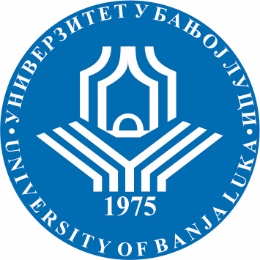 УНИВЕРЗИТЕТ У БАЊОЈ ЛУЦИФАКУЛТЕТ БЕЗБЈЕДНОСНИХ НАУКАБезбједност и криминалистика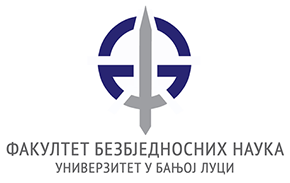 Школска годинаПредметШифра предметаСтудијски програмЦиклус студијаГодина студијаСеместарБрој студенатаБрој група за вјежбе2019/2020.Криминалистика стратегијаБезбјeдност и криминалистикаПрви IVVII161СедмицаПредавањеТематска јединицаДанДатумВријемеМјесто одржавањаЧНаставникIП1Појам, предмет и задаци криминалистичке стратегијеуторак1.10.2019.8,15-11,001263 Проф. др Горан БошковићIIП2Научни развој криминалистичке стратегијеуторак8.10.2019.8,15-11,001263 Проф. др Горан БошковићIIIП3Методе и средства криминалистичке стратегијеуторак15.10.2019.8,15-11,001263 Проф. др Горан БошковићIVП4Врсте криминалистичких стратегијауторак22.10.2019.8,15-11,001263 Проф. др Горан БошковићVП5Криминалистичко-стратешко планирањеуторак29.10.2019.8,15-11,001263 Проф. др Горан БошковићVIП6фазе решавања криминалистичких проблема; уторак5.11.2019.8,15-11,001263 Проф. др Горан БошковићVIIП7Модели реализације криминалистичке стратегијеуторак12.11.2019.8,15-11,001263 Проф. др Горан БошковићVIIIП8Планирање и анализа криминалистичких податакауторак19.11.2019.8,15-11,001263 Проф. др Горан БошковићIXП9Форме стратегијске криминалистичке анализеуторак26.11.2019.8,15-11,001263 Проф. др Горан БошковићXП10Синтеза податакауторак3.12.2019.8,15-11,001263 Проф. др Горан БошковићXIП11Тражење и избор алтернативауторак10.12.2019.8,15-11,001263 Проф. др Горан БошковићXIIП12Вредновање могућих решењауторак17.12.2019.8,15-11,001263 Проф. др Горан БошковићXIIIП13Одлучивање и методи који се користе при одлучивању уторак24.12.2019.8,15-11,001263 Проф. др Горан БошковићXIVП14Имплементација криминалистичке стратегијеуторак31.12.2019.8,15-11,001263 Проф. др Горан БошковићXVП15Евалуацијауторак14.1.2020.8,15-11,001263 Проф. др Горан БошковићСедмицаВјежбаТип вјежбеТематска јединицаДанДатумВријемеМјесто одржавањаЧСарадникIВ1ТВУводне вјежбечетвртак03. 10. 2019. 08,15-11,001263Виши асс.  мр Предраг ПоповићIIВ2ТВПојам криминалистичке стратегијечетвртак10. 10. 2019.08,15-11,001263Виши асс.  мр Предраг ПоповићIIIВ3ТВЕлементи криминалистичке стратегијечетвртак17. 10. 2019.08,15-11,001263Виши асс.  мр Предраг ПоповићIVВ4ТВПроцес развоја криминалистичке стратегијечетвртак24. 10. 2019.08,15-11,001263Виши асс.  мр Предраг ПоповићVВ5ТВМодел реализације криминалистичке стратегијечетвртак31. 10. 2019.08,15-11,001263Виши асс.  мр Предраг ПоповићVIВ6ТВУправљање процесом реализације криминалистичке стратегије; Стратегијска криминалистичка анализачетвртак07. 11. 2019.08,15-11,00КК13Виши асс.  мр Предраг ПоповићVIIВ7ПВКолоквијум Iчетвртак14. 11. 2019.08,15-11,00КК13Виши асс.  мр Предраг ПоповићVIIIВ8ПВКорелација стратегијске и оперативне криминалистичке анализечетвртак21. 11. 2019.08,15-11,00КК13Виши асс.  мр Предраг ПоповићIXВ9ПВПроцес стратегијске криминалистичке анализечетвртак28. 11. 2019.08,15-11,00КК13Виши асс.  мр Предраг ПоповићXВ10ПВФорме стратегијске криминалистичке анализечетвртак05. 12. 2019.08,15-11,00КК13Виши асс.  мр Предраг ПоповићXIВ11ПВСтратегијски изборчетвртак12. 12. 2019.08,15-11,00КК13Виши асс.  мр Предраг ПоповићXIIВ12ПВПримјена аналитичких техника као подршка стратегијском изборучетвртак19. 12. 2019.08,15-11,00КК13Виши асс.  мр Предраг ПоповићXIIIВ13ПВSWOT анализа у функцији квалитетнијег стратегијског избора; Имплементација криминалистичке стратегијечетвртак26. 12. 2019.08,15-11,00КК13Виши асс.  мр Предраг ПоповићXIVВ14ПВКолоквијум IIчетвртак16. 01. 2020.08,15-11,00КК13Виши асс.  мр Предраг ПоповићXVВ15ТВОрганизациона структура, имплементација и  имплементација криминалистичке стратегије; Стратегијски исходи криминалистичког радачетвртак23. 01. 2020.08,15-11,00КК13Виши асс.  мр Предраг Поповић